ПОЯСНИТЕЛЬНАЯ ЗАПИСКА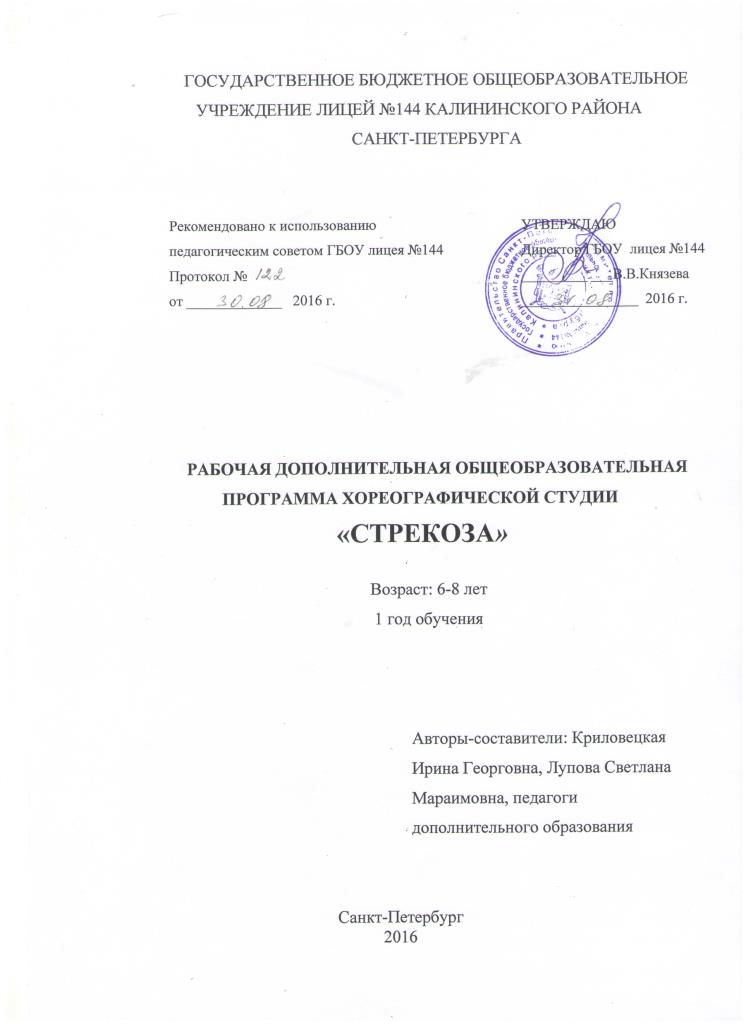 Образовательная программа «Стрекоза» разработана для хореографической студии и имеет художественно – эстетическую направленность, ориентирована на развитие общей и эстетической культуры воспитанников, а также художественных способностей и склонностей в хореографическом искусстве. Программа является модифицированной.Актуальность, педагогическая целесообразность. Изъявляя желание заниматься в хореографической студии, дети чаще всего  не имеют сформированных интересов,  в лучшем случае, они  просто хотят танцевать, обычно детей приводят  родители.  Поэтому, занимаясь с детьми, педагогу  необходимо сформировать у них устойчивый интерес к культурным ценностям вообще, и к искусству танца в частности. В процессе обучения  дети не только изучают различные дисциплины (классический, танец, народный, джаз, модерн и др.), но так же  участвуют в концертах, фестивалях, посещают театры, выставки, мастер-классы. Тем самым под руководством педагогов  и родителей впитывают в себя лучшее из культурной и общественной жизни района, города, страны и даже мира.Занимаясь в хореографической студии, дети получают всестороннее развитие: помимо основных моментов, как физическое, эмоциональное и интеллектуальное развитие, развиваются музыкальность, чувство ритма, эстетическая культура, этика поведения. Но кроме этого, занятия благоприятно воздействуют на качества личности: воспитанники становятся более собранными и организованными, умеют достигать поставленной цели, активны в повседневной жизни и имеют позитивное отношение ко всему новому, в том числе и к процессу обучения.Данная образовательная программа является здоровье сберегающей. В студии занимаются дети 1 и 2 групп здоровья, а так же дети, имеющие небольшие ограничения по физической нагрузке. При составлении плана занятия все эти факторы учитываются, ведутся личные дела обучающиеся и отслеживается не только результативность реализации программы, но и результативность образовательной и воспитательной деятельности по отношению к каждому отдельному воспитаннику. На занятиях хореографией, во-первых, оздоравливается весь организм: повышается  сопротивляемость организма к простудным заболеваниям; происходит укрепление мышц тела, особенно спины, что необходимо всем детям в условиях современной жизни. Во-вторых, большое внимание при обучении уделяется  правильному дыханию в целом и, особенно, при физических нагрузках, а, значит, происходит укрепление сердечно-сосудистой и дыхательной систем.Занимаясь в коллективе, воспитанники развиваются не только физически, они так же развивают свою эмоциональную сферу. Интеллектуальное развитие происходит по мере изучения нового материала. Дети знакомятся с терминологией (на французском и английском языках), культурой народов мира через их танцевальное искусство. Большое количество упражнений, направленных на развитие координации, запоминание различных комбинаций, понимание логики построения танцевальных движений и рисунков, способствует не только улучшению памяти, развитию абстрактного мышления, но и даёт возможность для реализации своих творческих возможностей (в том числе на занятиях импровизацией). Также у воспитанников развиваются аналитические  способности, т.к. имеется возможность  видеть  результат творчества других хореографических коллективов, объективно  оценить свое и чужое выступление.Все выше перечисленное позволяет говорить о  хорошей социализации, так как дети, занимающиеся в студии, легче адаптируются в повседневной жизни, они социально активны, востребованы как творческие личности, чаще  выступают в качестве лидеров. Систематизированный комплекс, состоящий из различных направлений танцевального искусства, дает возможности для разнообразия постановочной работы и самовыражения каждого ребенка. Тематическая направленность программы позволяет наиболее полно реализовать творческий потенциал ребенка, способствует развитию целого ряда умений, совершенствованию двигательных навыков, помогает реализовать потребность в общении. 	Воспитанник, прошедший полный курс обучения и достигший определенного уровня мастерства  получает возможности для социального, культурного, профессионального самоопределения, творческой самореализации своей личности, может продолжить своё обучение  в учреждениях  профессионального образования.ЦЕЛЬ ПРОГРАММЫСоздание условий для развития личности ребёнка, способного к творческому самовыражению через приобщение и обучение  хореографическому искусству.ЗадачиОбучающиеОсвоение элементов классического танца.Изучение специальной терминологии.Обучение выразительному исполнению.РазвивающиеРазвитие музыкально – образного мышления.Развитие познавательных интересов.Развитие эмоциональной сферы.Развитие специальных способностей.Сохранение и укрепление психического здоровья детей.Воспитательные Воспитание трудолюбия, ответственности и др. личностных качеств.Воспитание толерантности.Совершенствование навыков публичного выступления.Создание комфортного психологического климата, благоприятной ситуации успеха.РЕЖИМ ЗАНЯТИЙ	На первом году обучения занятия проводятся 2 раза в неделю, по 2 академических часа. Итого 144 академических часа в год.ФОРМЫ И МЕТОДЫ РАБОТЫ1-2-ой год обучения используется только групповая форма работы на занятиях.3-6-ой год обучения – добавляется работа в малых группах (работа над репертуаром) и ансамблевая работа.  Формы проведения занятий могут быть самыми разнообразными:лекция;тренинг;репетиция;концерт;аттестационное занятие;открытое занятие;посещение театра;презентация;выезд на каникулы в детские оздоровительные лагеря.УЧЕБНО-ТЕМАТИЧЕСКИЙ ПЛАНСОДЕРЖАНИЕ КУРСА1. Вводное занятиеТеория.  Рассказ о коллективе, его традициях, беседа «Что такое танец», просмотр видео, фотоматериалов. Инструктаж по технике безопасности. На занятии возможно присутствие родителей.2. Par terre-гимнастикаТеория. Выработка осанки, опоры, выворотности, эластичности и крепости голеностопного, коленного и тазобедренного суставов.Практика.упражнения на развитие подъёма и подвижности стопы;упражнения на растяжку: «бабочка», «шпагат», «разворот» и др.;упражнения для осанки и гибкости: «мостик», «лодочка», «кошечка», «рыбка», «самолетик», перегибы в разных положениях;упражнения, направленные на развитие выворотности: «домик», «лягушка» и др.;упражнения направленные на укрепления пресса, косых мышц живота и спины.3.Классический экзерсисТеория. Специфика танцевального шага и бега. Начало тренировки суставно-мышечного аппарата ребенка. Позиции и положения ног и рук.ПрактикаПозиции ног — I, II, III, V.Позиции рук — подготовительное положение, I, II, III (вначале изучается на середине  зала при неполной выворотности ног).Demi-plies в I, II, III, V позициях.Battements tendus:а)  по I позиции в сторону, вперед, назад;б)  demi-plies в I позиции в сторону, вперед, назад;в)  по V позиции в сторону, вперед, назад;     г) с demi-plies в V позицию в сторону, вперед, назад;д)  passe par terre— проведение ноги вперед и назад через I позицию.Понятие направлений en dehors et en dedans.  Demi rond de jambe par terre en dehors et en dedans:.      Rond de jambe par terre en dehors et en dedans.Battements tendus jetes:а)  по I и V позициям в сторону, вперед, назад;б) с demi-plies з I и V позицию в сторону, вперед, назад.Положение ноги sur le cou-de-pied вперед и назад (обхватное, для battements frappes).        Battements frappes в сторону, вперед, назад. Вначале носком в пол, позднее — на 45°.Releves на полупальцы в I, II и V позициях, с вытянутых ког и с demi-plies.Battements tendus plie-soutenus вперед, в сторону, назад.Положение ноги sur le cou-de-pied («условное», для battements fondus).Battements fondus в сторону, вперед, назад носком в пол. позднее — на 45°.Battements releves lents на 90° с I и V позиций вперед, в сторону, назад.Grand plie в I, И, III  позициях.Grand battements jetes с I и V позиций вперед, в сторону, назад.Перегибание корпуса назад и в сторону (лицом к станку)Экзерсис на середине зала- Позиции рук: подготовительное положение I, II, III.- Поклон.- Demi-plies по I, II позициям en face, по III, V  позициям en face и позднее— epaulement.- Battements tendus:а) с I и V позиций вперед, в сторону, назад;б)  с demi-plies в I и V позициях вперед, в сторону, назад;в)  с demi-plies во II и IV позиции без перехода и с переходом с опорной ноги.- Battements tendus jetes:а) с I и V позиций вперед, в сторону, назад.- Demi-rond et rond de jambe par terre en dehors et en dedans.- Preparation для rond de jambe par terre en dehors et en dedans.- Grand plie в I и II позициях en face, в V позиции en face et epaulement.- Battements frappes:б)   носком в пол во всех направлениях.-  Положение epaulement croise et efface;- Малые и большие позы: croisee, efface  ecartee вперед и назад;- I, II, III arabesques (носком в пол).- 1, 2, 3-е port de bras.- Battements tendus plies-soutenus вперед, в сторону, назад.- Battements releves lents на 90° во всех направлениях.- Grands battements jetefe с I и V позиций вперед, в сторону, назад.- Releves на полупальцы в I, II и V позициях с вытянутых ног и с demi-plies.- Temps lie par terre вперед и назад.            - Pas польки. 4. AllegroТеория. Изучение различного вида прыжков, начиная  с VI позиции, постепенно переходя на прыжки по I и по III  позициям.Практика.Temps saute по I, II, V позициям.Changement de pieds.Pas echappe по II позиции.5. Музыкально-ритмическое развитиеТеория. Движения и упражнения, направленные на развитие характерности, выразительности  в исполнении.Практика. Упражнения на координацию, с предметами, характерные этюды.6. Постановочно - репетиционная работаТеория. Прослушивание и разбор музыкального материала, сюжет или образ в танце, рисунок танца, лексика танца.Практика. Разводка номера по рисунку. Разучивание основных движений и комбинаций. Работа над исполнением номера: по элементам, комбинациям, без музыки, с музыкой. Работа над эмоциональным исполнением.7.  Концертная деятельностьПрактика. Участие в полугодовом и отчётном концертах студии, в ОДОД: новогодний концерт, концерт к 8-му марта, отчетный концерт.8. Итоговое занятиеТеория. Подведение итогов за год, просмотр видео, фото-материалов. Практика. Игровая программа. Награждение грамотами и дипломами. На занятии возможно присутствие родителей.ПЛАНИРУЕМЫЕ РЕЗУЛЬТАТЫ ОСВОЕНИЯ КУРСАК концу 1-го года обучающиеся овладевают рядом знаний, умений и навыков:должны знать:важность выработка осанки, опоры;специфику танцевального шага и бега;различные виды прыжков;позиции ног и рук классического танца;правила постановки корпуса и ног;положение ног Sur-le-cou-de-pied («основное», «условное», сзади); должны уметь:правильно пройти в такт музыке, сохраняя красивую осанку,различать  и тактировать руками размеры 2/4, 4/4;вовремя начать движение (упражнение) после вступления;правильно исполнять I Port des bras; правильно и четко исполнять простые упражнения классического танца у станка: demi plié; battement tendu;  battement tendu geté,  passé par terre, demi-rond par terre en dehor и en dedаn, battement relevelent на 45°,  relevé на полупальцы); чётко и правильно исполнять простые прыжки по невыворотной и полувыворотной позициям; исполнять коллективный танец, построенный на подскоках и па польки;         получить опыт выступлений.Способы проверки полученных знанийОткрытые занятия.Проводятся 3 раза в год – в октябре, декабре и апреле.Диагностика результативности освоения программы.Проводится по семи критериям и трём уровням. Диагностика уровня  творческого мышления.  Проводится по тестам Вильямса на 2-ом году обучения и в старших группах.Педагогические наблюдения.   Концертная деятельность и участие в конкурсах.Творческие отчёты.Формы подведения итогов реализации программыОткрытые занятия. Полугодовой и годовой отчетные концерты студии (декабрь, май). Дипломы, грамоты, отзывы и благодарственные письма.УЧЕБНО-МЕТОДИЧЕСКИЙ КОМПЛЕКС СПИСОК ЛИТЕРАТУРЫ ДЛЯ ПЕДАГОГОВБазарова Н.П., Мей В.П. Азбука классического танца.- М., 1983Барышникова Т. Азбука хореографии. – СПб. : «ЛЮКСИ», «РЕСПЕКС», 1996Блок Л.Д. Классический танец. - М., 1982Ваганова А.Я. Основы классического танца. – СПб, Лань,2001Вихрева Н.А. Классический танец для начинающих.  - М. : Театралис, 2004Кветная О.В. Пуртова Т.В. Беликова А.Н. Учите детей танцевать: Учебное пособие для студентов учреждений среднего профессионального образования. -  М:Владос,2003Костровицкая В.С. 100 уроков классического танца. - Л., 1981Котельникова Е. Г. Биомеханика хореографических упражнений – Ленинград, 1973 Магда О.Н. Методические указания для проучивания прыжков в 1-ом классе. – СПб, Лань,2006Мессерер А.М. Название: Уроки классического танца. – СПб, Лань,2004№ п/пТема занятияВсего часовТеорияПрактикаКомплектование41Вводное занятие22-2 PAR  TERRE – гимнастика349253 Классический exersice3410244 ALLEGRO12485Музыкально-ритмическое развитие175126Постановочно-репетиционная работа3314197Концертная деятельность6-68Итоговое занятие22-Итого:     1444694№ п/пРаздел программыФормы занятийПриемы и методы организации образовательного процессаДидактический материалФормы подвед-ния итоговТехни-ческое оснаще-ние1.Вводное занятиеРассказ.Беседа.Игра.Информационно-познавательные:Мотивационно-стимулирующиеТворческиеИгровыеКонтрольно-диагностическиеВидеофильм о коллективеКомпьютерная презентация «История танца»Игра на развитие познавательных интересов «Что я знаю о танце» (авторская разработка)Анкетирование Диагностика Компью-тер, проектор, экран, магнито-фон,Аудио-записи2. PAR  TERRE – гимнастикаРассказ, объяснение, творческие  и музыкальные игрыИнформационно-познавательные:Мотивационно-стимулирующиеТворческиеИгровыеКонтрольно-диагностическиеКомплекс упражнений для 1-го года обучения(авторская разработка)НаблюдениеОткрытое занятиеКоврики для занятийМагнито-фон,Аудио-записи3. Классический exersiceРассказ, объяснение, отработка навыка правильного исполнения, обсуждение ошибок и их корректировкаИнформационно-познавательные:Мотивационно-стимулирующиеТворческиеИгровыеКонтрольно-диагностическиеКомбинаторика в классическом exersice для 1-го года обучения (авторская разработка)Наблюдение Открытое занятиеСтанки для занятий классическим танцемМагнито-фон,Аудио-записи4. ALLEGROРассказ, объяснение, отработка навыка правильного исполнения, обсуждение ошибок и их корректировкаИнформационно-познавательныеМотивационно-стимулирующиеТворческиеИгровыеКонтрольно-диагностическиеКомплекс прыжковых комбинаций (авторская разработка)НаблюдениеОткрытое занятиеСкакалки Магнито-фон,Аудио-записи5.Музыкально-ритмическое развитиеРассказ, объяснение, отработка навыка правильного исполнения, обсуждение ошибок и их корректировкаИнформационно-познавательные:Мотивационно-стимулирующиеТворческиеИгровыеКонтрольно-диагностические «Музыкальная азбука движений»Игра «Могу сочинять. Работа над образными этюдами с младшими школьниками»(авторские разработки)НаблюдениеОткрытое занятиеКонкурс детских постановочных работМагнито-фон,Аудио-записи6.Постановочно-репетиционная работаРассказ, объяснение, беседа, отработка навыка правильного исполнения, обсуждение ошибок и их корректировкаИнформационно-познавательные:Мотивационно-стимулирующиеТворческиеИгровыеКонтрольно-диагностическиеСадовникова Э.М. «Работа с творческим коллективом»НаблюдениеОткрытое занятиеПодсолнухи, карзиночки, платочкиМагнито-фон,Аудио-записи7.Концертная деятельностьРассказ, объяснение,работа над эмоциональным исполнениемИнформационно-познавательные:Мотивационно-стимулирующиеТворческиеИгровыеКонтрольно-диагностические «Выступаем без страха» - упражнения на развитие актерского мастерства (авторская разработка)НаблюдениеУчастие в концертахМагнито-фон,Аудио-записи8.Итоговое занятиеРассказ, объяснение,Информационно-познавательные:Мотивационно-стимулирующиеТворческиеИгровыеКонтрольно-диагностические«Видеофильм о нас»Игра на развитие познавательных интересов с использованием ЭОР «Своя игра -танецы» (авторская разработка)Анкетирование ДиагностикаКомпью-тер, проектор, экран, магнито-фон,Аудио-записи